SUNJU S									             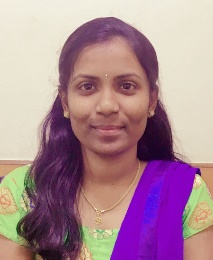 Email: sunju.335433@2freemail.com Location: DubaiCareer ObjectiveTo work for a professional organization where I can utilize my knowledge, skills and experience for the development of the company and for my professional growth. I believe that my technical, functional and communication skills will enable me in facing the challenging career ahead.Professional SummaryTrack record of 7 years in delivering Java/JEE based solutions for Web, BPM domain project.Worked as a Tech Lead with Wipro Technologies from November 2009 to December 2016.Specialization in technology streams including Core Java, SQL, Mule ESB, spring and Hibernate frameworks, EXT-JS, XML and,  Jboss and Tomcat web servers for deployment.Knowledge of Eclipse tool and Toad for the development of Java projects.Hands on experience Jboss and Tomcat web servers.Leads the team by following Agile methodology for fulfilling the product.Well trained on cutting edge technologies as well as behavioral and people management techniques.Technical Skill SetOperating Systems: Windows - 2000 / 2007 / XP Professional.Programming Languages/Technologies: Core-Java, Hibernate, SpringDatabases: MySQL.Web Technologies: Ext Js , XML, HTMLWeb / Application Server: Jboss 3x, Jboss 4x ,Wild fly, Tomcat , MuleDevelopment Tools: Eclipse, ToadTech Lead | Wipro Technologies | 2009 November – 2016 DecemberProject Name : Base)))Duration : 7 yearsEnvironment and Technologies: Java, Spring, Hibernate, Mule, Extjs, XMLDescription: Base-Business Accelerator Service Engine, is an integrated suite of tools wrapped with customization services to empower Wipro BPS customers with control, transparency and best practices. A hosted business process platform that provides end-to-end automation of outsourced processes to improve process efficiency, effectiveness, governance, control and compliance. This system accepts the invoice as an input through different channels like Email, File and FTP server. The input can be in the form of tif/tiff, PDF, CSV, Excel. The inputs will be processed to create the jobs which will be assigned to Agent. Job workflow decided on the basis of BPM process definition. Manages the execution of processes providing Job activation, allocation, case/exception handling, QC management and bi-directional process data integration with various enterprise systems along with historical profile of executed processes by enabling transaction query, SLA Management, Process and business analytics.  Agent acquires these work items and takes appropriate action on those work items so that wok item is moved to further activities. This system includes other process roles such as Team Lead, Client and process admin. Entire system is implemented on the basis of event driven architecture in association with a BPM tool JBPM. The Enterprise Service Bus Mule is used to carry data between the Event which also communicates with the portal through Web services and as well as with JBPM through Active MQ JMS server.Project Name : Base)))Customer Name: Alcatel Lucent– Order ManagementEnvironment and Technologies: Java, Spring, Hibernate, Mule, Extjs, XMLDescription: Base product customization for Order Management enabled better management and governance of OM processes via implementing work allocation, queue management, exception management. The automated duplicate check functionality for the work items created through reports enabled a better controllership into the orders being processed. Base enabled standardized OM processing across geographies. Contribution: All the configuration like exception management, data configurator, etc. handled in front end to avoid customization effort. Implemented collaboration requirement to collaborate between users for clarification to resolve the invoice.Project Name : Base)))Customer Name: Reckitt Benckiser – Accounts Payables, Purchase Request to Purchase OrderEnvironment and Technologies: Java, Spring, Hibernate, Mule, Extjs, XMLDescription: Base product customization for Accounts Payables, Purchase Request to Purchase Order. Creation of Standard AP template solution which can be rolled out to all geographies with minimum deviations. Multi-level approval structure accommodated in the solution using Header and Line-item approvals. Line level Approvals wherein each lines took separate workflow based on the approval/reject action.Contribution: Worked for Approval requirement. Indexing Customization, implementation of duplicate check functionality for invoices. Implemented dash board view for Agent and Team lead role.Project Name : Base)))Customer Name: Coach – Accounts Payables, Purchase Request to Purchase OrderEnvironment and Technologies: Java, Spring, Hibernate, Mule, Extjs, XMLDescription: Base product customization for Accounts Payables, Purchase Request to Purchase Order. Monitoring the Debt Ageing report. Chasing aged debts. Adjusting deductions against open invoices. Tracking Promise to Pay dates. Sharing invoice/POD details to supplies on request. Multisource Invoice receipt and WI Creation in Base. Prioritization and Allocation of Invoice work items in Base. Pre-Indexing, Indexing, Exception Management, Calendar Management and Approval Management in Base.Contribution: Worked for Prioritization and allocation of work item with respect to queue and process. Calendar management requirement, creating tasks for selected patterns like weekly, monthly, yearly for the selected calendars using cron-triggers.Responsibilities:Roles and responsibilities included requirement analysis, low level design, development, testing, integration, deployment and documentation.Leads the team by following Agile methodology for fulfilling the product requirements.Estimation, design and development of various modules.Developed UI screens with the help of Portal-Framework, which is the unique project of Base system developed using Ext Js framework.Application development using Spring MVC framework and dependency injection.Hibernate ORM coding for the development.Written SQL and HQL Queries for database operations.Written Junit test cases and proper java doc is maintained for all the classed implemented.Implementing Customer requirements as well as Product change requests.Enhancement and maintenance of different versions of product.Documenting after the implementation.Working on POC’s and integrating with product.Bug fixing and maintenance of the product.Taken initiative for performance tuning and refactoring the code.Mentoring junior members in the team. Ensuring smooth delivery of the project. As well as to write readable clean code.Customizing the product according to the client’s requirement, clients like Coach, Alcatel Lucent.Done UX revamp according to requirement.Worked different versions of Base 2, Base 2.1, Base 2.1.5, Base 2.4, Base 2.5 etc.Supporting all versions of Base which is released.Taken initiative to build proactive teams, conducted activities to improve co-ordination between the teams. Worked with different technical teams such as Development, Operations, & Architecture to discuss issues results and troubleshoot issues.Rewards Extra Miler AwardMavericks Award for best teamProfessional TrainingC, Core Java, SQL, PL-SQL, J2EE:  3 Months by Wipro Technologies.Leadership Program: ELP : Emerging Leaders ProgramHLP : Hands On Leaders ProgramLDP : Leadership Development ProgramEducational QualificationBachelor of Engineering: Electrical and Electronics Engineering, Government College of Engineering, Kannur, KeralaPersonal StrengthAbility to handle a team of developers and co-ordinate smooth delivery of the project.Can work under pressure to meet deadlines.Problem solving capability peered with strong communication skills.Good team player and an active listener.    Personal ParticularDate of Birth: 		16th May 1986Nationality: 		IndianLanguages Known: 	Malayalam, English, HindiMarital Status: 		MarriedReferenceWill be furnished upon request.  DeclarationI hereby acknowledge that the above given information are true to the best of my knowledge and belief.												Sunju 